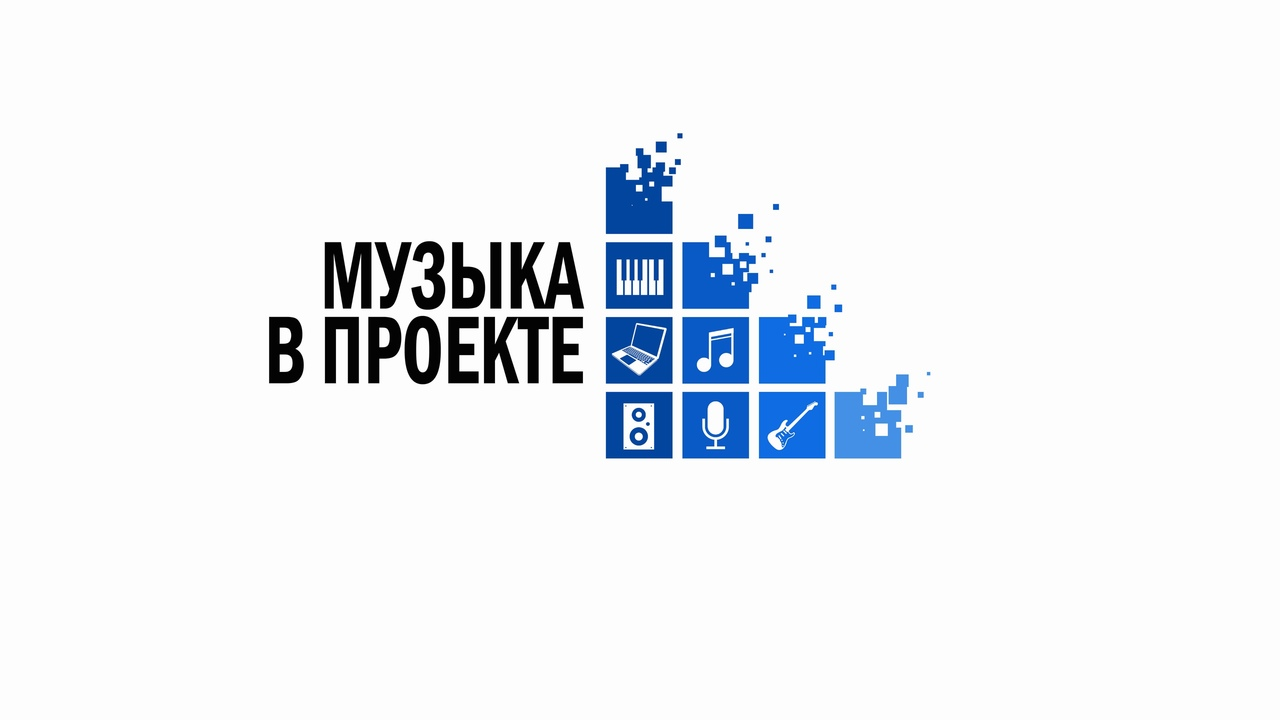 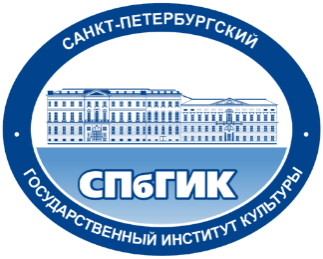 ПОЛОЖЕНИЕПЕРВОГО МЕЖДУНАРОДНОГО КОНКУРСАКАФЕДРЫ МУЗЫКОЗНАНИЯ И МУЗЫКАЛЬНО-ПРИКЛАДНОГО ИСКУССТВА «Музыка в проекте»I. Основные сведения 1.1. Сроки проведения:12 мая – 19 июня 2021 года1.2 Место проведения:Россия, Санкт-Петербург 1.3 Организаторы:ФГБОУ ВО «Санкт-Петербургский государственный институт культуры» (СПбГИК);Кафедра музыкознания и музыкально-прикладного искусства; Детская школа искусств СПбГИК;Культурный центр Елены Образцовой;Джазовый клуб «JFC Jazz Club»;Творческий центр «Носковы и Компания».1.4.  Оргкомитет конкурса:Председатель оргкомитета – А. С. Тургаев, ректор СПбГИК, доктор исторических наук, профессор, заслуженный работник высшей школы РФ.Члены оргкомитета:И. Н. Белобородова, проректор по научной и творческой работе СПбГИК, кандидат исторических наук, доцент.Е. Л. Рыбакова,  заведующая кафедрой музыкознания и музыкально-прикладного искусства, доктор культурологии, профессор.В. А. Мутьев,  начальник отдела научных и творческих программ.С. С. Заугарова, руководитель детской студии «Аллегро» Центра русской культуры (г. Таллин, Эстония).Ф. С. Народицкий, управляющий партнер «JFC Jazz Club», доцент.Г. Ч. Багиров, солист Филармонии джазовой музыки Спб, доцент.Р. Р. Ахмед-заде, директор Азербайджанского государственного кукольного театра.1.5. Члены Программного комитета:Студенты первого курса магистратуры кафедры музыкознания и музыкально-прикладного искусства – А.А. Щербакова, Н.А. Сибирцева, А.М. Ершова, Е.Р. Дубова, А.О. Волкова.Кафедра музыкознания и музыкально-прикладного искусства представляет международный дистанционный конкурс «Музыка в проекте», направленный на привлечение и развитие талантливой творческой молодежи. Концепция данного конкурса представляет возможность каждому участнику проявить и раскрыть внутренние и творческие потенциалы в области менеджмента музыкального искусства, педагогического и исполнительского мастерства, современных электронных и компьютерных музыкальных технологиях. В основе концепции – выявление таланта, а также знакомство с потенциальными абитуриентами кафедры музыкознания и музыкально-прикладного искусства.Участник конкурса может заявить о себе, как о перспективном артисте; Представить себя в качестве начинающего менеджера-продюсера; Проявить способности к преподавательской деятельности;Продемонстрировать навыки в области электронной, компьютерной музыки и аранжировки;Выразить потребность к саморазвитию и обучению в высшем учебном заведении.Преимуществом международного конкурса «Музыка в проекте» является возможность взаимодействия конкурсантов с ведущими деятелями и педагогами индустрии музыкального менеджмента, педагогики, музыкальных компьютерных технологий, вокально-инструментального и театрального искусства и многих других направлений. 1.6. Цели и задачи конкурса:- поиск талантливой, амбициозной, современной молодежи с целью продвижения и популяризации авторского и оригинального творчества.-содействие в развитии творческой реализации молодежи посредством объединения и расширения их возможностей.- создание студенческого объединения для воплощения идей и проектов нового поколения, а также последующего развития на базе кафедры музыкознания и музыкально-прикладного искусства при успешной сдаче вступительных испытаний.- развитие Российской системы музыкального образования в области музыкознания и музыкально-прикладного искусства.- формирование практических навыков участников для дальнейшей профессиональной деятельности.- развитие представлений о работе менеджерской, преподавательской, исполнительской и театрально-концертной деятельности.- формирование активной личной позиции в отношении современных музыкальных процессов в области музыкального искусства и культуры.- овладение современными музыкальными технологиями и их применением в профессиональной деятельности.II. Порядок и условия проведения КонкурсаВ конкурсе принимают участие российские и зарубежные школьники 9-11 классов, учащиеся средних учебных заведений и студенты высших учебных учреждений.2.1. Возрастные категории:- от 16-18 лет включительно;- от 19-23 лет включительно;- от 24 лет и более.2.2. Прослушивания и просмотры состоят из двух туров:-просмотр I тура состоится 11 июня;-просмотр II тура состоится 15 июня.2.3. Конкурс проводится по следующим номинациям: -вокальное искусство; -компьютерная музыка и аранжировка;-инструментальное искусство;-электронные музыкальные инструменты;-менеджмент музыкального искусства.Участники, которым на 12 мая 2021 года исполняется 16 лет также допускаются к участию в конкурсе.Всем участвующим необходимо будет прислать все прилагающиеся   материалы единовременно:1.Заявка на участие (анкета претендента на участие в конкурсе по установленной форме, заполненная в текстовом формате Word). Форма заявки на участие в проекте находится в Приложении №1, закрепленном к настоящему Положению, а также будет представлена на сайте института СПбГИК в разделе «Музыка в проекте».2.Видеопредставление оригинального и авторского музыкального материала, менеджерского проекта с представлением своей разработки в зависимости от номинации (видеозапись со звуковым выступлением претендента присылается ссылкой на облачное хранилище или прилагается к письму в виде файла):- представление оригинального материала (инструменты /вокал/компьютерная музыка);- представление авторского материала (инструменты /вокал/компьютерная музыка);- представление менеджерского проекта с разработкой творческого мероприятия (менеджмент музыкального искусства).Видеозапись проекта должна быть выполнена одним дублем, длительностью не более 6-7 минут. Видеосъемка должна обеспечить идентификацию личности конкурсанта, проходящего конкурсный отбор в дистанционном формате. Видеосъемка начинается с представления конкурсанта (необходимо громко и четко назвать фамилию, имя, отчество, город, возраст), продемонстрировать на камеру страницу паспорта с фотографией, ФИО, датой и местом рождения, наименованием органа, выдавшего документ и датой его выдачи для визуального сравнения. После этого конкурсанту нужно исполнить или включить композицию, которая заявлена на участие в конкурсе.Любой монтаж и редактирование категорически запрещены, включая удаление пауз в начале и в конце записи или между произведениями. Качество изображения важно для идентификации исполнителя. На видео должны быть видны лицо и руки исполнителя. Форма одежды – свободная, но должна быть уважительной по отношению к музыке и зрителям.3. Заполненная анкета-представление участника Конкурса в формате Microsoft Word. Форма анкеты находится в Приложении №2, закрепленном к настоящему Положению, а также будет представлена на сайте института СПбГИК в разделе «Музыка в проекте».Все материалы должны быть присланы в указанные в положении сроки, в противном случае конкурсант не будет допущен к участию в мероприятии.Заявки и указанные материалы принимаются с 12 мая по 10 мая включительно. 2.4. Материалы могут быть присланы следующим способом:По электронной почте с обязательной темой письма «Заявка. Музыка в проекте» от ________ (указывается ФИО претендента или наименование коллектива) в номинации ______(указывается номинация) в возрастной категории________(указывается возраст претендента на момент подачи заявки).Заявка направляется со всеми файлами в одном письме на адрес электронной почты (muzikavproekte@mail.ru) и считается успешно принятой только в том случае, если на своевременно отправленную заявку претендентом в течение 5 (пяти) рабочих дней получено подтверждение от Организационной группы об успешном приеме. Конкурсант вправе приложить ссылку в письме на открытый доступ к облачному хранилищу (Google диск, Облако Mail и т.д.) со всеми вышеперечисленными материалами и открытым доступом для Организационной группы проекта. В случае, если конкурсант не открыл доступ к хранилищу, заявка рассматриваться не будет и будет считаться не принятой к участию. Заявки на участие принимаются не позднее 10 июня 23:59.III. Конкурсная программаПрограмма для номинаций «вокальное искусство», «инструментальное искусство», «электронные музыкальные инструменты», «компьютерная музыка и аранжировка» может включать следующие произведения:• Произведения вокальной и инструментальной, академической и эстрадно-джазовой музыки и всех современных стилей, и течений музыкального искусства (в том числе музыка из мультфильмов, музыкальных спектаклей и фильмов, сцены из мюзиклов);• Произведения современных российских и зарубежных академических и эстрадно-джазовых композиторов;• Произведения собственного сочинения. Программа для номинации «менеджмент музыкального искусства» включает:  • Разработку творческих проектов в сфере музыкального менеджмента;IV. Работа жюри и критерии оценки4.1. Работа жюри:В состав жюри, утверждаемого протоколом Организационной группой Конкурса, входят известные деятели культуры и искусства, ведущие специалисты в этой области. Состав жюри конкурса утверждается приказом ректора СПбГИК.Жюри не может прекратить конкурсное прослушивание, за исключением случаев превышения установленного регламентом времени на выступление.Лучшие выступления, компьютерные аранжировки и собственные сочинения, менеджерские проекты отбираются жюри для оценки и представления во втором туре и ранжируются по степеням лауреатских званий и дипломов.  Решения жюри по I-му и II-му туру Конкурса оформляются соответствующими протоколами за подписью всех его членов, являются окончательными и пересмотру не подлежат. Протоколы являются собственностью Организатора и хранятся в Оргкомитете Конкурса в течении 6 месяцев.Все обсуждения жюри носят строго конфиденциальный характер.Результаты конкурсных прослушиваний I-ого тура будут опубликованы не позднее 12 июня; результаты II-ого тура будут опубликованы не позднее 16 июня в официальном сообществе ВКонтакте (https://vk.com/musicvproekte) и Инстаграм (https://www.instagram.com/musicvproekte/?hl=ru). 4.2. Критерии оценки жюри:Конкурсное выступление оценивается по сто балльной шкале.Критерий оценивания: учитывается уровень и качество предоставленного музыкального материала, уровень понимания в области музыкального менеджмента и шоу-бизнеса, а также уровень практического умения игры на инструменте, вокального исполнения и владения компьютерными технологиями.- соответствие академической и современной музыкальной стилистике (во всех стилях и жанрах музыкального искусства);- соответствие репертуара индивидуальным характеристикам и возрасту;- оригинальное прочтение современного музыкального материала или авторского искусства;- гармоничное соответствие музыкального материала, его целостность, общая концепция, замысел;- самобытное, нестандартное представление менеджерского проекта (концерта, фестиваля, различных постановок, шоу)Жюри конкурса заинтересованы в поиске талантливых, активных, прогрессивных молодых людей, которые не боятся идти в ногу со временем, экспериментируют с новым звучанием в концепции новаторского авторского или оригинального материала, наполнены свежими идеями и инновационными взглядами, а также с уверенностью способны презентовать свой творческий продукт на платформе института. Именно поэтому, жюри кафедры будут тщательно просматривать, знакомиться и выявлять наиболее качественные, интересные, современные музыкальные проекты и концертные выступления. Оценка жюри будет сформирована со всеми принципами и идеями конкурсных критериев. Участникам конкурса, приславшим наиболее интересные и необычные работы в качестве награды, будет предложено пройти краткий подготовительный курс для поступления в один из самых культурных и творческих вузов страны – Санкт-Петербургский институт культуры и искусств. Данный курс позволит конкурсантам подготовиться к поступлению на кафедру музыкознания и музыкально-прикладного искусства по направлению «Музыкознание и музыкально-прикладное искусство» по программам бакалавриата «Менеджмент музыкального искусства» и «Музыкальная педагогика», а также по программам магистратуры «Руководство детским музыкальным театром» и «Менеджмент музыкального искусства».V. НаграждениеИтоги Конкурса подводятся решением жюри и предусматривают присуждение звания Лауреатов трёх степеней (I,II,III) с вручением соответствующих дипломов и памятных призов в каждой номинации и возрастной категории. Предусматривается присуждение званий обладателя Гран При Конкурса, обладателя Специального приза за оригинальное прочтение музыкального произведения, прогрессивного проекта в области менеджмента музыкального искусства и электронной, компьютерной музыки и других специальных призов.Лауреаты I степени в возрастной категории от 16 и более лет (как и обладатель Гран-При Конкурса) могут быть рекомендованы для обучения за счет средств государственного бюджета на кафедре музыкознания и музыкально-прикладного искусства, а также победителям конкурса будет предоставлена возможность стать участником 3х-дневного интенсивного подготовительного курса для последующего поступления в ВУЗ от педагогов кафедры музыкознания и музыкального-прикладного искусства в дистанционном формате. Победители определяются в каждой возрастной группе и в каждой номинации по наивысшей сумме набранных баллов. Занявшие I, II, III места получают звания лауреата Конкурса; занявшие IV и V места - получают звание дипломанта. Руководители, преподаватели, концертмейстеры участников Конкурса, занявших призовые места или отмеченные специальными дипломами жюри, награждаются грамотами (дипломами).Дублирование мест допускается при одинаковом количестве набранных баллов. По решению жюри Гран-При может не присуждаться. Жюри и Оргкомитет могут учредить поощрительные и дополнительные призы, наградить специальными дипломами преподавателей, руководителей, концертмейстеров и других лиц, принимавших участие в программе Конкурса.Для тех победителей, кто проживает на территории Санкт-Петербурга или ближайшей местности награждение состоится в Белом зале Санкт-Петербургского института культуры (Дворцовая наб., д.2) 18 июня в 12:00 часов. Конкурсанты, которые являются иногородними смогут присоединиться к награждению в дистанционном формате, ссылка с индивидуальным приглашением на онлайн-мероприятие будет выслана на электронную почту каждому конкурсанту.Прочие условия:Поступление заявки претендента означает согласие с условиями Положения о проведении Конкурса.Претенденты и участники Конкурса выражают своё согласие в том, что производимая Оргкомитетом Конкурса аудио-, фото- и видеосъемка мероприятий Конкурса с участием претендентов и участников Конкурса может быть использована в дальнейшем без получения дополнительных разрешений претендентов и участников.Все права на видео- и аудио- записи прослушиваний и изображения претендентов и участников в и турах и заключительного концерта победителей Конкурса принадлежат Оргкомитету Конкурса. Официальным языком Конкурса считается русский. В случае разночтений при трактовке текста Положения в переводе на иностранные языки, единственно правильным считается настоящий текст Положения на русском языке.Любой участник может быть отстранён от участия в Конкурсе на любом этапе, если сведения, указанные им в заявке, не будут соответствовать действительности, а также за нарушение условий настоящего Положения.Документы (копии), анкеты, фотографии, видео- и аудиозаписи (партитуры) Оргкомитет не возвращает.Контакты:Рыбакова Елеонора Львовна тел.:  8(921)967-71-64E-mail: muzikavproekte@mail.ruМеждународный музыкальный конкурс «Музыка в проекте» во ВКонтакте:https://vk.com/musicvproekte «Музыка в проекте» в Инстаграме: 
https://www.instagram.com/musicvproekte/?hl=ru